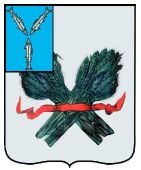 СОВЕТПРЕОБРАЖЕНСКОГО МУНИЦИПАЛЬНОГО ОБРАЗОВАНИЯ ПУГАЧЕВСКОГО МУНИЦИПАЛЬНОГО РАЙОНАСАРАТОВСКОЙ ОБЛАСТИРЕШЕНИЕот 02 февраля 2024 года № 29О рассмотрении сведений о численности муниципальных служащих с указанием фактических затрат на их денежное содержание по Преображенскому муниципальному образованию за 2023 годВ соответствии с частью 6 статьи 52 Федерального закона от 6 октября 2003 года № 131-ФЗ "Об общих принципах организации местного самоуправления в Российской Федерации", руководствуясь Уставом Преображенского муниципального образования Пугачевского муниципального района Саратовской области, Совет Преображенского муниципального образования Пугачевского муниципального района  Саратовской  области  РЕШИЛ: 1. Принять к сведению информацию о численности муниципальных служащих с указанием фактических затрат на их денежное содержание за 2023 год, согласно Приложению.       2. Опубликовать настоящее решение в печатном средстве массовой информации Преображенского муниципального образования Пугачевского муниципального района Саратовской области «Информационный сборник».       3. Настоящее решение вступает в силу со дня его официального опубликования.Глава Преображенского муниципального образования	                                               М.Т.Мартынов            Приложение  к Решению Совета Преображенскогомуниципального образования Пугачевского                            муниципального района Саратовской области«О  рассмотрении сведений о численности    муниципальных служащих с указанием фактических затрат на их денежное содержание по Преображенскому муниципальному образованию за 2023 год»Сведенияо численности муниципальных служащих с указанием фактических затрат на их денежное содержание по Преображенскому муниципальному образованию за 2023 годНаименование Численность (чел.)  
Фактические затраты на    
денежное содержание     (тыс. руб.) Наименование МуниципальныеслужащиеМуниципальныеслужащиеПреображенское муниципальное образование4годПреображенское муниципальное образование41 958,0